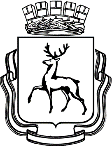 Администрация города Нижнего НовгородаДепартамент образованияМуниципальное бюджетное общеобразовательное учреждение«Школа №110» Нижний Новгород, улица Сергея Акимова, дом №35. Телефон: 243-47-81, факс: 247-83-41, 247-83-45, e-mail: meshera110@yandex.ruАнализ анонимного анкетирования в 11 классе по проблеме табакокурения в МБОУ «Школа №110»В классе – 29 уч-сяПриняли участие – 19уч-ся (66%)Не приняли участие по уважит.причине  -10чел.(34%)Количество участников мужского пола  –7 чел. (70%)Из них, курящих – 1 чел. (10%)2.Из каких источников Вы чаще всего получаете информацию о вреде курения?А) от родителей – 4чел. (40%), из них -1чел.(10%)-курящихБ) от педагогов- 6 чел.(60%)Е) из передач ТВ – 6чел.(60%)К) от медработников – 2чел.(20%)М) не интересуюсь – 2чел.(20%)3) Какую информацию о вреде курения Вы получаете чаще всего?А) о сокращении срока жизни курильщиков- 3чел.(30%)Б) о риске возникновения у курильщиков легочных, сердечно-сосудистых и онкологических заболеваний – 6чел.(60%)В) о снижении физической выносливости и иммунитета -2чел.(20%)Г) о методах и возможностях лечения никотиновой зависимости – 2чел.(20%)Е) о том, сколько курильщиков со стажем хотят бросить курить и не могут это сделать – 2чел.(20%), из них -1чел.(10%)-курящихЖ) о статистике смертности по причине курения-2чел. (20%)4)Почему молодые люди начинают курить?Б) по примеру или влиянию сверстников – 3чел.(30%)В) из-за желания казаться взрослым, самостоятельным, модным – 3чел.(30%)Г) из-за непонимания вредных последствий – 2чел.(20%), из них -1чел.(10%)-курящихЕ) вопреки общественному мнению о вреде курения – 1чел.(10%)З) из-за безответственного отношения к своему здоровью – 3чел.(30%)И) они уверены, смогут «бросить курить»-3чел.(30%)5. Вы считаете, что курение – это:А) вредная для здоровья привычка – 5чел.(50%)В) болезнь под названием «никотиновая зависимость» - 3чел.(30%), из них -1чел.(10%)-курящихГ) способ самоутверждения, придания себе значимости – 1 чел.(10%)6. В чем заключается наибольший вред курения?А) это одна из причин онкологических заболеваний – 4чел.(40%)Б) курение приводит к гипертонии – 1чел.(10%)В) повышается вероятность инфаркта – 3чел.(30%)Е) табачный дым вреден при беременности – 1чел. (10%)Ж) курящие рано стареют и меньше живут-2чел.(20%)И) курение ведет к нервозам, плохому сну- 1чел.(10%)К) ухудшается память, снижается интеллект – 2 чел.(20%)Л) формируется никотиновая зависимость- 5чел.(50%), из них -1чел.(10%)-курящихМ) трудно заниматься спортом-1чел.(10%)7. Что нужно людям, чтобы бросить курить?А) точные знания о вреде курения – 1чел.(10%)Б) сильная воля- 6чел.(60%), из них -1чел.(10%)-курящихВ) бросят, если заболеют-1чел.(10%)Д) специальные лекарства, препараты – 2чел.(20%)Ж) личная сильная мотивация к здоровью- 2чел.(20%)8. Ваше отношение к курению:А) курю-1чел.(10%)В) не курю-6чел.(60%)9. В каком возрасте Вы попробовали первую сигарету?Г) 14-15 лет – 2чел.(20%), из них -1чел.(10%)-курящихД) 16-17 лет – 1чел.(10%)Ж) не пробовал(а) и не собираюсь – 3чел. (30%)10. Если Вы курите, то Ваши родители и педагоги знают об этом?А) знают и запрещают, ругают – 1чел.(10%)11. Ваш досуг:А) спортивные секции -6чел.(60%), из них -1чел.(10%)-курящихБ) самостоятельные занятия спортом-2чел.(20%)В) музыкальная или художественная школа, другие кружки по интересам-1чел.(10%)Г) общение с друзьями во дворе или на улице-4чел.(40%), из них -1чел.(10%)-курящихД) компьютер, интернет-5чел.(50%), из них -1чел.(10%)-курящих12. Вы проживаете:А) с родителями -7чел.(70%), из них -1чел.(10%)-курящихКоличество участников женского пола  –12 чел. (63%)Из них, курящих – нет 2.Из каких источников Вы чаще всего получаете информацию о вреде курения?А) от родителей -7чел.(35%)Б) от педагогов-8чел (40%)В) от друзей-1чел.(5%)Г) из плакатов, памяток, анкет-6чел.(30%)Д) из литературы-2чел.(10%)Е) из передач ТВ-9чел.(45%)Ж) из кинофильмов-2чел.(10%)З) из интернета-4чел.(20%)И) на информационных беседах, акциях-3чел.(15%)К) от медработников -3чел.(15%)Л) не получаю информации-2чел.(10%)3) Какую информацию о вреде курения Вы получаете чаще всего?А) о сокращении срока жизни курильщиков-9чел.(45%)Б) о риске возникновения у курильщиков легочных, сердечно-сосудистых и онкологических заболеваний-10чел.(50%)В) о снижении физической выносливости и иммунитета-1чел.(5%)Г) о методах и возможностях лечения никотиновой зависимости-2чел.(10%)Е) о том, сколько курильщиков со стажем хотят бросить курить и не могут это сделать-7чел.(35%)Ж) о статистике смертности по причине курения-3чел.(15%)4)Почему молодые люди начинают курить?А) по примеру родителей (одного из них)-1чел.(5%)Б) по примеру или влиянию сверстников-9чел.(45%)В) из-за желания казаться взрослым, самостоятельным, модным-5чел.(25%)Г) из-за непонимания вредных последствий-3чел.(15%)Д) из-за отсутствия запрета и контроля со стороны товарищей, старших родителей, учителей, медиков, закона-1чел.(5%)Е) вопреки общественному мнению о вреде курения-1чел (5%)Ж) бессознательно поддавшись скрытой рекламе производителей табака-1чел.(5%)З) из-за безответственного отношения к своему здоровью-3чел.(15%)И) они уверены, смогут «бросить курить»-7чел.(35%)5. Вы считаете, что курение – это:А) вредная для здоровья привычка-11чел.(55%)Б) модный поведенческий атрибут-2чел.(10%)В) болезнь под названием «никотиновая зависимость»-2чел.(10%)Г) способ самоутверждения, придания себе значимости-2чел.(10%)Д) вариант подражательного поведения-3чел.(15%)Ж) курение не совместимо с духовностью-1чел.(5%)6. В чем заключается наибольший вред курения?А) это одна из причин онкологических заболеваний-6чел.(30%)Б) курение приводит к гипертонии-1чел.(5%)В) повышается вероятность инфаркта-4чел.(20%)Д) неизбежен хронический бронхит-1чел.(5%)Е) табачный дым вреден при беременности-3чел.(15%)Ж) курящие рано стареют и меньше живут-2чел.(10%)З) дети, родившиеся от курящих родителей, могут отставать в развитии-5чел.(25%)И) курение ведет к нервозам, плохому сну-2чел.(10%)К) ухудшается память, снижается интеллект-5чел.(25%)Л) формируется никотиновая зависимость-5чел.(25%)М) трудно заниматься спортом-6чел.(30%)7. Что нужно людям, чтобы бросить курить?Б) сильная воля-8чел.(40%)В) бросят, если заболеют-1чел.(5%)Г) помощь психотерапевта-1чел.(5%)Д) специальные лекарства, препараты-1чел.(5%)Е) занятия физкультурой и спортом-3чел.(5%)Ж) личная сильная мотивация к здоровью-11чел.(55%)8. Ваше отношение к курению:В) не курю-12чел.(63%)9. В каком возрасте Вы попробовали первую сигарету?В) 12-13 лет-3чел.(15%)Г) 14-15 лет-3чел.(15%)Ж) не пробовал(а) и не собираюсь – 6чел.(30%)10. Если Вы курите, то Ваши родители и педагоги знают об этом?А) знают и запрещают, ругаютБ) знают, но не запрещаютВ) нет, не знаютГ) догадываются и напоминают о вреде курения11. Ваш досуг:А) спортивные секции-5чел.(25%)Б) самостоятельные занятия спортом-5чел.(25%)Г) общение с друзьями во дворе или на улице-8чел.(40%)Д) компьютер, интернет-4чел.(20%)Е) чтение худож. или специальной литературы-4чел.(20%)12. Вы проживаете:А) с родителями-11чел.(55%)Б) с мамой-1чел.(5%)Директор                                                                                             В.А.ДолгополоваПолетова89087573137